ДОГОВОР № _________________на выполнение работ по техническому обслуживанию автомобилейг. Санкт-Петербург							«____» ________ 20 ___ г.	Индивидуальный предприниматель                в лице                    , действующего на основании Свидетельства о регистрации, именуемое в дальнейшем «Исполнитель», с одной стороны, и      в лице      действующего на основании УСТАВА , именуемое в дальнейшем «Заказчик», с другой стороны, именуемые вместе «Стороны», заключили настоящий Договор о нижеследующем:1. ПРЕДМЕТ ДОГОВОРАИсполнитель по заданию Заказчика обязуется выполнять работы по шиномонтажу автомобилей Заказчика, а Заказчик обязуется оплачивать работы в соответствии с условиями настоящего Договора.Перечень автомобилей, подлежащих техническому обслуживанию, установлен в Приложении № 1 к настоящему Договору.2. УСЛОВИЯ ИСПОЛНЕНИЯ ДОГОВОРАШиномонтаж автомобилей Заказчика осуществляется по месту нахождения Исполнителя с использованием расходных материалов последнего.Стоимость выполняемых работ определяются на основании тарифов Приложения №2.2.3.	Объем выполняемых работ определяется Исполнителем самостоятельно, но по
согласованию с Заказчиком.3. ОБЯЗАННОСТИ СТОРОН3.1. Исполнитель обязан:3.1.1.	Выполнять работы, предусмотренные настоящим Договором, с надлежащим качеством, в соответствии с установленными нормами и правилами, регулирующими вопросы технического обслуживания автомобилей.3.1.2.	Предоставлять по требованию Заказчика требуемую информацию, непосредственно связанную с вопросами объема и качества выполняемых работ.3.1.3.	Своевременно информировать Заказчика обо всех технических, материальных и других проблемах, возникших в процессе выполнения работ, и необходимости, вследствие этого, изменения перечня выполняемых работ для дополнительного согласования с Заказчиком. При этом Исполнитель продолжает выполнение работ только после письменного согласования изменений с Заказчиком.3.2.	Исполнитель имеет право:3.2.1.	Самостоятельно определять способы и объем выполнения работ.3.2.2.	Требовать оплаты выполняемых работ в соответствии с условиями настоящего
Договора.3.3.	Заказчик обязан:3.3.1. Определить ответственное лицо для надлежащего исполнения условий  Договора.3.3.2. Своевременно в полном объеме производить расчеты с Исполнителем за выполняемые им работы.3.4.   Заказчик имеет право:Требовать от Исполнителя качественного выполнения работ по техническому обслуживанию автомобилей.Проверять ход и качество выполнения работ по Договору, не вмешиваясь в деятельность Исполнителя и соблюдая правила техники безопасности, установленные Исполнителем.Отказаться от исполнения Договора и потребовать возмещения убытков в случае, если Исполнитель не приступает своевременно к выполнению работ или выполняет работы не качественно.4. ПРИЕМКА ВЫПОЛНЕННЫХ РАБОТПередача автомобилей Заказчику производится после проведения Исполнителем контроля полноты и качества выполненных работ.Приемка результата выполненных работ производится Сторонами по акту выполненных работ, подписываемому Сторонами.5. РАСЧЕТЫ ПО ДОГОВОРУОплата за выполненные работы производятся путем перечисления денежных средств в рублях на расчетный счет Исполнителя по реквизитам, установленным в пункте 9 настоящего Договора.Оплата производится до 5 числа месяца, следующего за месяцем, в котором были оказаны услуги на основании выставленных счетов. Обязанность по оплате считается исполненной с даты поступления денежных средств на расчетный счет Исполнителя.6. ПОРЯДОК УРЕГУЛИРОВАНИЯ СПОРОВВсе разногласия, возникающие при исполнении настоящего Договора, Стороны будут стремиться урегулировать путем переговоров.Разногласия, не урегулированные Сторонами путем переговоров, подлежат разрешению в Арбитражном суде Санкт-Петербурга.7. ИЗМЕНЕНИЕ, РАСТОРЖЕНИЕ ДОГОВОРА И СРОК ЕГО ДЕЙСТВИЯЛюбые изменения и дополнения к Договору действительны только в том случае, если они совершены в письменной форме и подписаны Сторонами.Договор вступает в силу с даты его подписания Сторонами и действует в течение одного года. В случае если ни одна из сторон письменно не предупредила другую сторону о прекращении действия договора, он считается пролонгированным на тот же срок.Настоящий Договор может быть расторгнут по соглашению Сторон, а также в случаях, установленных действующим законодательством Российской Федерации.8. ЗАКЛЮЧИТЕЛЬНЫЕ ПОЛОЖЕНИЯВсе приложения и дополнения к Договору являются его неотъемлемыми частями.Договор составлен и подписан в двух экземплярах, по одному для каждой из Сторон.8.3. При изменении юридических адресов, банковских реквизитов, а также иных влияющих на исполнение Договора обстоятельств, Стороны незамедлительно информируют об этом друг друга.8.4. Обмен информацией, сообщениями, документами производится путем передачи уполномоченным представителем одной Стороны соответствующих документов представителю другой Стороны и посредством электронной почты.9. АДРЕСА, ПЛАТЕЖНЫЕ РЕКВИЗИТЫ И ПОДПИСИ СТОРОНПриложение № 1к договору № ______________ от ________________Перечень автомобилей, подлежащих техническому обслуживаниюСПИСОКподвижного состава Приложение № 2к договору № ______________ от ________________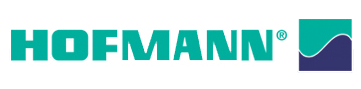 ПРЕЙСКУРАНТ актуальный на дату подписания договора. Исполнитель Индивидуальный предпринимательЗаказчик Индивидуальный предприниматель____________________ М.П.Генеральный директор _____________________ М.П.№п/пТиптранспортного средстваМаркатранспортного средстваГосударственныйномерной знак